
NOS ACTIVITES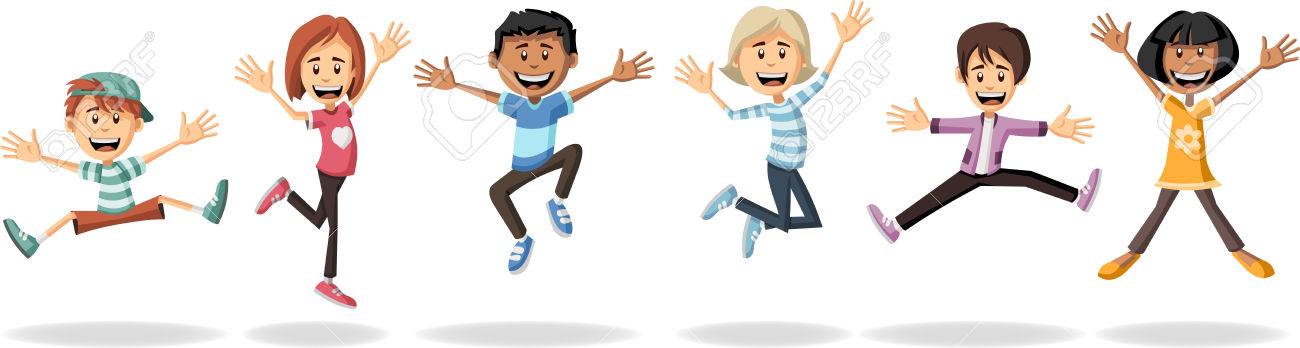 Recensement et cartographie
des producteurs locaux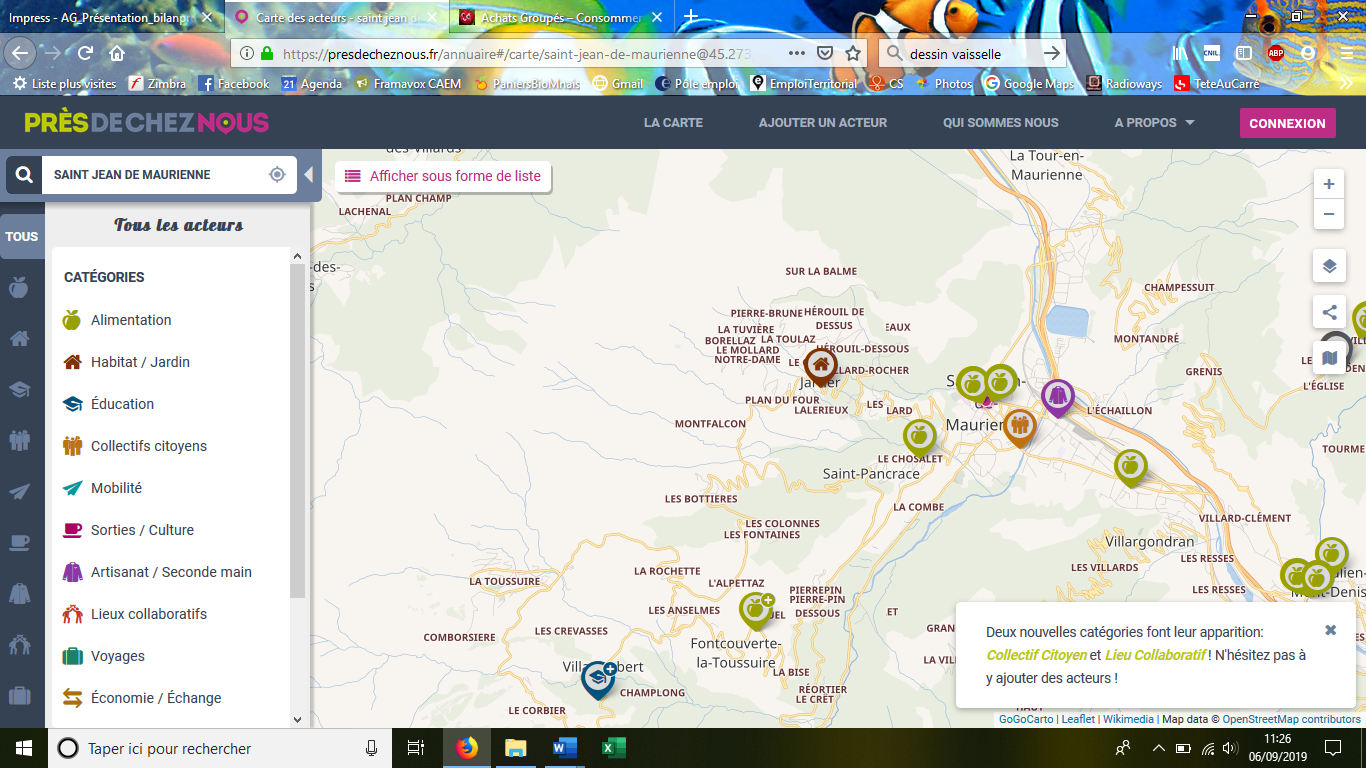 https://presdecheznous.frAchats Groupés de produits bio / locaux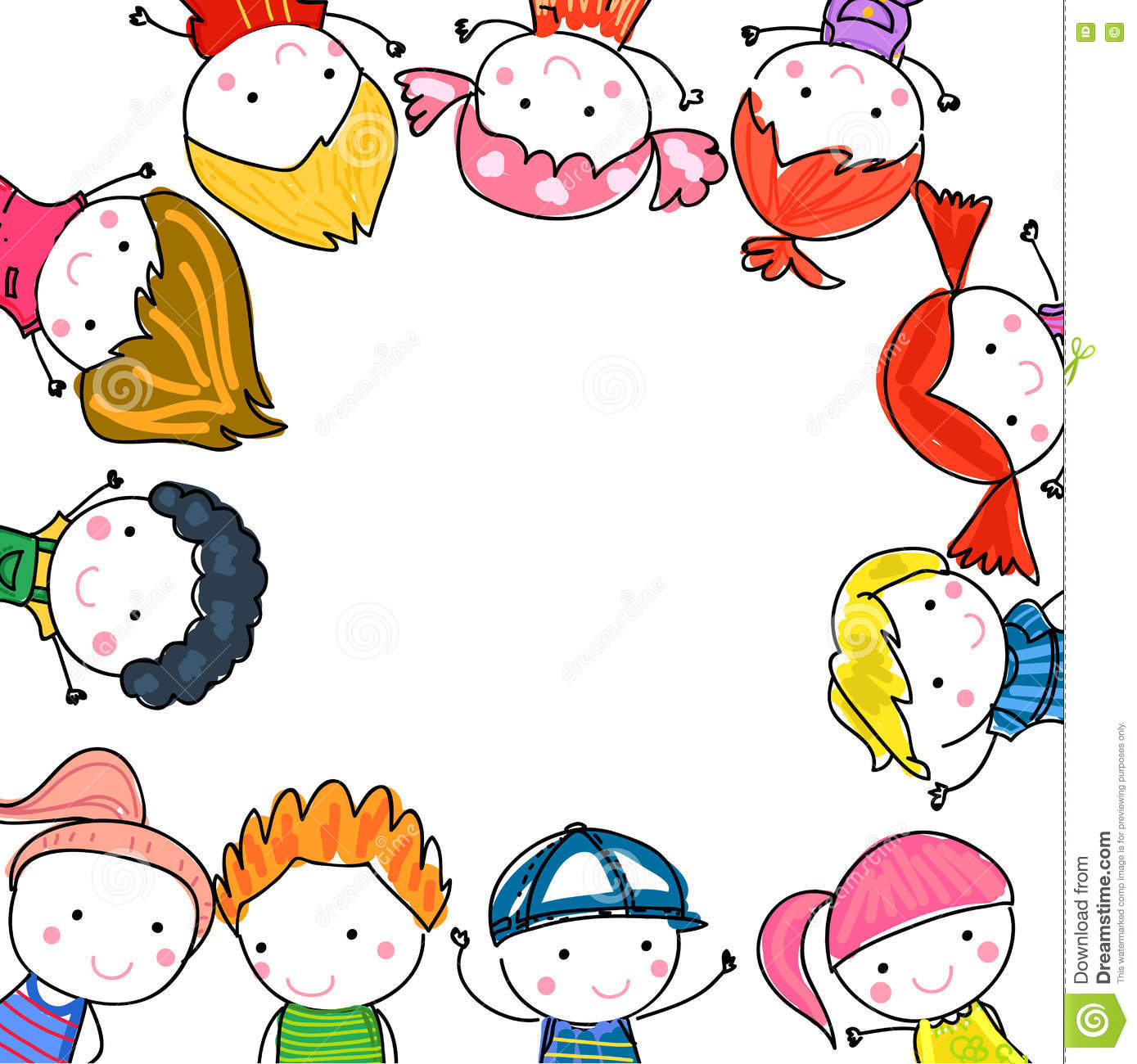 Pour l’instant…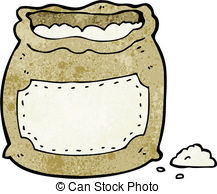 Farines de bléFarine de seigleFarine de petit épeautre 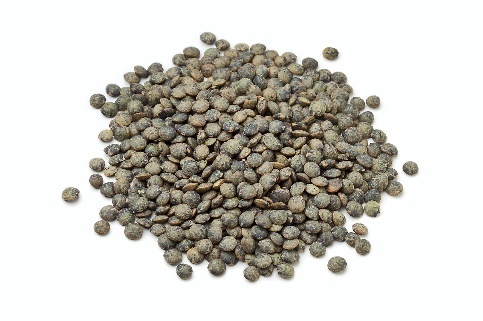 Farine de sarrasinLentilles vertesEntraide et convivialité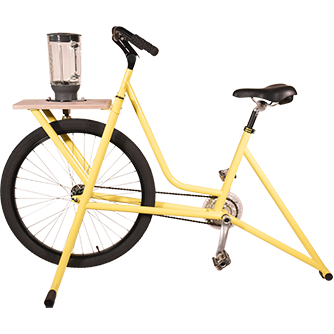  Soirées conviviales Rencontres avec le public Ateliers collectifs et
d’échanges (DIY, cueillette,
vélo-mixeur, etc.)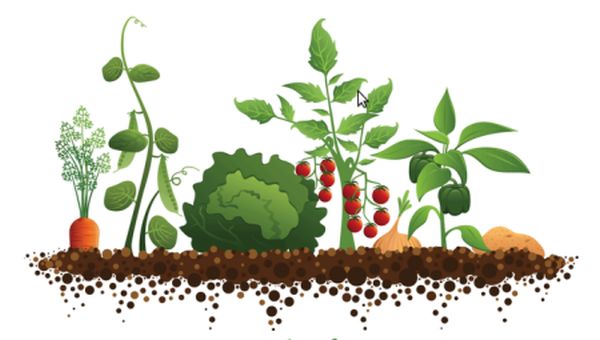  Jardin partagé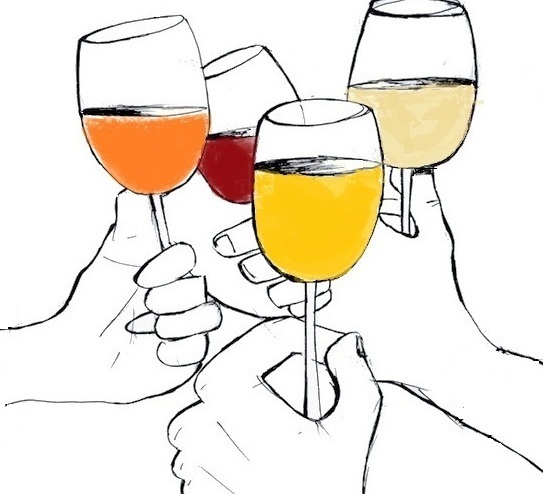 